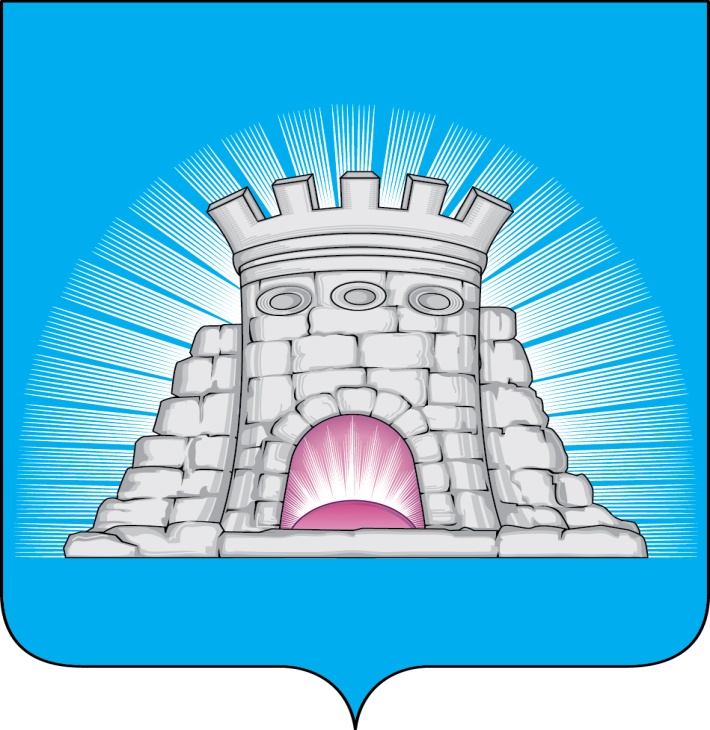 П О С Т А Н О В Л Е Н И Е                                              15.01.2019             №          36/1г.Зарайск                               О закрытии участка кладбища «Столповское»                       на территории городского округа Зарайск                                      Московской области     В соответствии с Федеральным законом  от 06.10.2003 №131- ФЗ «Об общих принципах организации местного самоуправления в Российской Федерации»,  Федеральным законом от 12.01.1996 г. № 8-ФЗ «О погребении и похоронном деле», со статьёй 65 Водного кодекса Российской Федерации                                           П О С Т А Н О В Л Я Ю:     1. Закрыть участок кладбища «Столповское», с кадастровым номером 50:38:0020124:366, находящийся в водоохранной зоне,  расположенный по адресу: Московская область, городской округ Зарайск,  д. Столпово, для всех видов захоронений, кроме захоронения урн с прахом в родственные могилы.      2.  Разрешить производить  захоронения на участке кладбища, указанного в пункте 1 настоящего постановления, урн с прахом после кремации в родственные, семейные (родовые) места захоронений, с соблюдением санитарных правил при наличии документов, подтверждающих родственные отношения.      3. Контроль за исполнением настоящего постановления возложить на  заместителя главы администрации  городского округа Зарайск по безопасности  В.Н. Сальтонса.       4. Информационному управлению администрации  городского округа Зарайск  Московской области обеспечить размещение  постановления  на официальном сайте администрации  городского округа Зарайск Московской области в сети  Интернет  (https://zarrayon.ru/).                                                                                                                                                                                                        Глава городского округа     В.А. ПетрущенкоВерно:Начальник общего отдела    Л.Б. Ивлева                                                                     15.01.2019                                                                                                                  0 0 1 4 6 1Послано: в дело, Сальтонсу В.Н.,  СВ со СМИ, газета «За новую жизнь»,                             МКУ «Зарайский ритуал», прокуратуре. Г.А. Сухоцкий